Starter Kit PlusЭто стартовый комплект беспроводной сигнализации, состоящий из: одной централи Hub Plus второго поколения, одного датчика движения Motion Protect, одного датчика открытия Door Protect, одного брелока Space Control.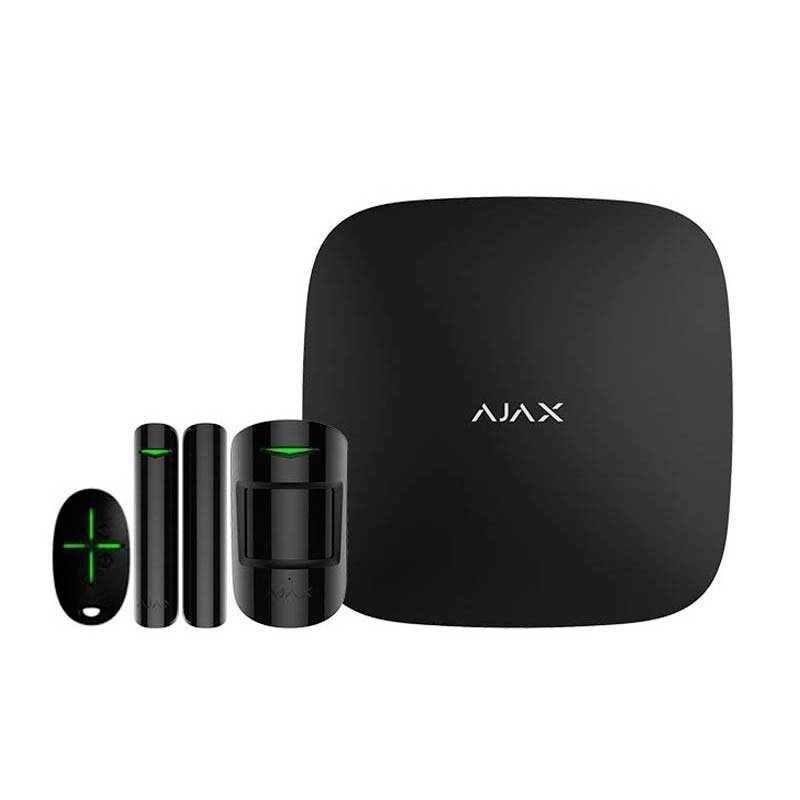 Как работает этот комплект. Централь Hub Plus служит для передачи сигналов тревоги от датчиков	 на ваш телефон и на пульт наблюдения охранной фирмы. Отличием от предыдущих централей – на этой системе можно построить много- уровневую и многопользовательскую системы охраны с разграничением доступа.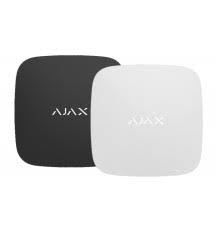 Технические параметры Hub PlusКлассификация - Интеллектуальная централь системы безопасности с Wi-Fi, Ethernet и поддержкой двух SIM-картТип установки - В помещенииПодключаемых устройств - 150Видеонаблюдение - До 50 камер или видеорегистраторовПользователей - 99Комнат - 50Охранных групп – 25Сценариев – 64Подключаемых ReX - 5Каналы связи – Ethernet Wi-Fi 2,4 ГГц (802.11 b/g/n) 2G (900/1800 МГц) 3G (WCDMA 900/2100 (B8/B1))Мобильное приложение - iOS 9.1 и выше, Android 4.1 и вышеСигнал тревоги - Время доставки: 0,15 с
Типы уведомлений: СМС, звонок, pushСвязь с пультом охраны - Contact ID, SIAСкорость передачи тревоги на пульт охраны – МгновенноПереключение между 2G и 3G – МоментальноПереключение между SIM-картами - 4 минутыОперационная система - OS MalevichПитание - Питание от сети 110−240 В
Резервный аккумулятор: Li-Ion 2 А·ч До 16 часов автономной работы при выключенном EthernetРадиопротокол JewellerДальность связи с датчиками — до 2000 м на открытом пространстве Двусторонняя связь между устройствами
Рабочие частоты — 868,0−868,6 МГц
Саморегулируемая мощность радиосигнала — до 25 мВт
Блочное шифрование, основанное на алгоритме AES
Период опроса датчиков — 12-300 секунд
Частотный хоппингДиапазон рабочих температур - От -10°С до +40°СРазмеры - 163 × 163 × 36 ммВес - 350 гСертификация - ДСТУ EN 50131Гарантия - Меняем и ремонтируем в течение 24 месяцев от даты продажи. Гарантия не распространяется на аккумуляторыКомплектация - Интеллектуальная централь Ajax Hub Plus
Крепёжная панель SmartBracket
Кабель питания
Кабель Ethernet
Монтажный комплектSIM-карты (зависит от региона продаж)
ИнструкцияДатчик движения Motion Protect в режиме охраны фиксирует движения людей по уровню инфракрасного излучения и в случае обнаружения подаёт сигнал тревоги.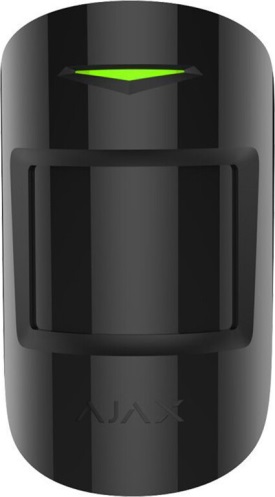 Технические параметры Motion ProtectКлассификация - Извещатель охранный оптико-электронный радиоканальный Тип датчика - БеспроводнойИспользование - В помещенииДальность обнаружения движения - До 12 мИммунитет к животным - Вес до 20 кг, рост до 50 смСовместимость - Работает Hub, Hub Plus, Hub 2, ReX, ocBridge Plus, uartBridgeЧувствительный элемент - PIR-сенсорУгол обзора датчика движения - Горизонтальный — 88.5°; Вертикальный — 80°Время доставки сигнала тревоги - 0.15 сЧувствительность - Настраиваемая, 3 уровняРекомендуемая высота установки - 2,4 мПитание - Элемент питания: 2 батареи CR123AНапряжение питания 3 ВСрок работы от батареи — до 7 лет Радиопротокол JewellerДальность связи с датчиками — до 1700 м на открытом пространстве
Двусторонняя связь между устройствами
Рабочие частоты — 868,0−868,6 МГц
Саморегулируемая мощность радиосигнала — до 20 мВт
Блочное шифрование, основанное на алгоритме AES
Период опроса датчиков — 12−300 с
Частотный хоппингТемпературный сенсор - ЕстьДиапазон рабочих температур - От -10°С до +40°СДопустимая влажность - До 75%Антисаботаж - Защита от подлога. Оповещение о глушении,
Тампер на открытие и попытку отрыва от крепленияСовместимость с ПЦНУдалённая настройка и тестированиеКласс защиты - IP50Размеры - 110 × 65 × 50 ммВес - 86 гГарантия - Гарантийное обслуживание в течение 24 месяцев от даты продажи. Гарантия не распространяется на батарею.Комплектация - Датчик движения MotionCam. Крепёжная панель SmartBracket. 2 элемента питания CR123A (предустановлены).Монтажный комплект
Краткая инструкция.Датчик открытия Door Protect сообщает о взломе двери или окна. Устанавливается на все типы дверей, в том числе на металлическую основу. Определяет открытие окна или двери с помощью геркона.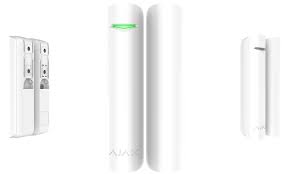 Технические параметры Door ProtectКлассификация - Извещатель охранный точечный магнитоконтактный радиоканальныйТип датчика - БеспроводнойСпособ установки - Внутри помещенийСовместимость - Работает с Hub, Hub Plus, Hub 2, ReX, ocBridge Plus, uartBridgeЧувствительный элемент - ГерконВремя доставки сигнала тревоги - 0,15 сПорог срабатывания - Малый магнит — 1 см
Большой магнит — 2 смПитание - Элемент питания: батарея CR123A. Напряжение питания 3 В.
Срок работы от батареи — до 7 летРадиопротокол JewellerДальность связи с централью — до 1200 м на открытом пространстве
Двусторонняя связь между устройствами
Рабочие частоты — 868,0—868,6 МГц
Саморегулируемая мощность радиосигнала — до 20 мВт
Блочное шифрование, основанное на алгоритме AES
Период опроса датчика — 12—300 секундТемпературный сенсор - ЕстьДиапазон рабочих температур - От -10°С до +40°СДопустимая влажность - До 75%АнтисаботажЗащита от подлога
Оповещение о глушении
Тампер на открытие и отрывУдаленная настройка и тестирование Размеры - Диаметр: 20 мм. Высота: 90 ммВес - 29 гСертификация - ДСТУ EN 50131, Соответствует требованиям технического регламента радиооборудованияГарантия - Меняем и ремонтируем в течение 24 месяцев с даты продажи. Гарантия не распространяется на батареи.Комплектация:Датчик открытия DoorProtect
Крепежная панель SmartBracket
Два магнита
Элемент питания CR123A (предустановлен)
Выносная клемма
Монтажный комплект
Инструкция.Space Control - карманный брелок для управления режимами охраны -постановкой и снятия, ночной режим, отправляет сигнал тревоги на пульт нажатием одной кнопки на брелке.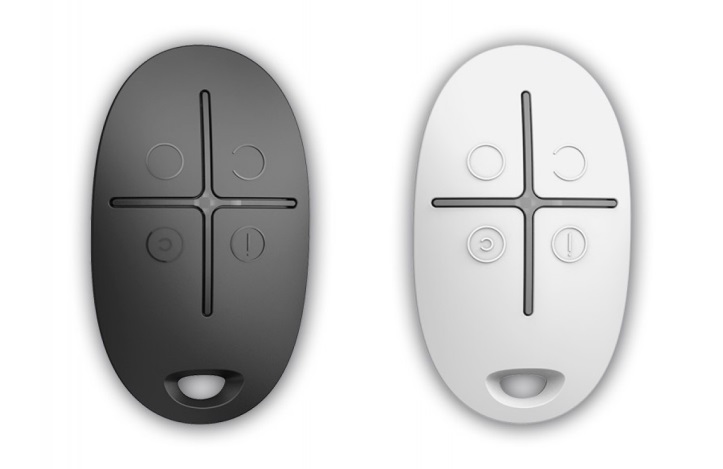 Технические параметры Space ControlКлассификация - Брелок 4-х кнопочный с обратной связьюСовместимость - Работает с Hub, Hub Plus, Hub 2, ReX, ocBridge Plus, uartBridgeКоличество кнопок - 4Программное отключение тревожной кнопки - ЕстьПитание - Элемент питания: батарея CR2032. Напряжение питания  3 В. Срок работы  батареи — до 5 летРадиопротокол JewellerДальность связи с централью — до 1300 м на открытом пространстве
Двусторонняя связь между устройствами
Рабочие частоты — 868,0-868,6 МГц
Саморегулируемая мощность радиосигнала — до 20 мВт
Блочное шифрование, основанное на алгоритме AESДиапазон рабочих температур - От −25°С до +50°СДопустимая влажность - До 95%Размеры - 65 × 37 × 10 ммВес - 13 гСертификация - ДСТУ EN 50131, Соответствует требованиям технического регламента радиооборудованияГарантия - Меняем и ремонтируем в течение 24 месяцев с даты продажи. Гарантия не распространяется на батареи.Комплектация - Брелок SpaceControl. Батарея CR2032 (предустановлена). Инструкция.